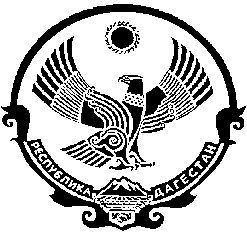                                    СОБРАНИЕ ДЕПУТАТОВ  МУНИЦИПАЛЬНОГО ОБРАЗОВАНИЯ «БЕЖТИНСКИЙ УЧАСТОК»368410, Республика Дагестан, Цунтинский район, с. Бежтат.: (872 2)55-23-01, 55-23-02, ф. 55-23-05, bezhta-mo@mail.ruadmin@bezhta.ru«25» декабря 2018 года                             № 01РЕШЕНИЕОб утверждении Положения о порядке установления, выплаты и перерасчета ежемесячной доплаты к пенсии лицам, замещавшим муниципальные должности, и пенсии за выслугу лет лицам, замещавшим должности муниципальной службы в МО «Бежтинский участок»В целях реализации социальных гарантий, предусмотренных федеральным и республиканским законодательством для лиц, замещающих муниципальные должности и должности муниципальной службы, в соответствии со статьями 23, 24 Федерального закона от 02.03.2007 № 25-ФЗ «О муниципальной службе в Российской Федерации», статьями 23 и 24 Закона Республики Дагестан от 11.03.2008  №9 «О муниципальной службе в Республике Дагестан», Законом Республики Дагестан от 8 апреля 2008  года № 18 «О  государственных должностях Республики Дагестан», Законом Республики Дагестан от 11 октября 2010 года №55 «О пенсии за выслугу лет лицам, замещавшим должности государственной гражданской службы Республики Дагестан», Постановлением Правительства Республики Дагестан от 30 января 2008 г. N 23 «Об утверждении положения о порядке установления, выплаты и перерасчета размера ежемесячной доплаты к пенсии лицам, замещавшим государственные должности Республики Дагестан и пенсии за выслугу лет лицам, замещавшим должности государственной гражданской службы Республики Дагестан», Собрание депутатов МО «Бежтинский участок» выноситРешение:Решение №02 от 25.10.2016 г. признать утратившим силу. Утвердить Положение о порядке установления, выплаты и перерасчета ежемесячной доплаты к пенсии лицам, замещавшим муниципальные должности, и пенсии за выслугу лет лицам, замещавшим должности муниципальной службы в МО «Бежтинский участок» (прилагается).Финансовому отделу Администрации муниципального района ежегодно предусматривать в бюджете района сельских поселений необходимые средства на выплату ежемесячной доплаты лицам, замещавшим муниципальные должности, и пенсии за выслугу лет лицам, замещавшим муниципальные должности муниципальной службы в МО «Бежтинский участок».     Настоящее Решение вступает в силу со дня официального опубликования и подлежит размещению в сети «Интернет» на официальном сайте МО «Бежтинский участок».Контроль над выполнением настоящего Решения возложить на главу МО «Бежтинский участок» Нажмудинова Т.Р.Председатель Собрания депутатов МО «Бежтинский участок»                         Исмаилов Ш.М.